EMENDA Nº            /2018 AO PROJETO DE LEI Nº 207/2018Ementa: Altera o Projeto de Lei nº 207/2018, remanejando dotações orçamentárias do Gabinete do Prefeito.				A Vereadora Mônica Morandi apresenta para apreciação em Plenário a presente Emenda ao Projeto de Lei nº 207/2018 que estima a RECEITA e fixa a DESPESA do Município para o exercício de 2019 (Projeto de Lei Orçamentária Anual), remanejando dotações orçamentárias do Gabinete do Prefeito.Justificativa:A presente medida é necessária face à aprovação da Lei Municipal nº 5.736/2018, que dispõe sobre a criação do Programa Municipal Saúde Veterinária Itinerante, demandando o remanejamento de dotações do orçamento do Gabinete do Prefeito à Coordenadoria do Bem Estar Animal para implantação do Programa ora aprovado e promulgado em 23 de outubro de 2018. 			Considerando que parcela significativa da população não tem de acesso às clínicas veterinárias - seja pela distância de suas respectivas residências, ou em função do custo do serviço, a implantação do Programa reduzirá a mortalidade e morbidade dos seus animais de estimação.				Essa Emenda encontra amparo legal no art. 183 da Lei Orgânica do Municipal.Pelo exposto, conto com a colaboração do Plenário a fim de sua aprovação.Emenda ______ao Projeto de Lei nº 207/2018.Fica adicionado no Projeto de Lei nº 207/2018 o valor de R$30.000,00 (trinta mil reais) na seguinte classificação:02.00.00.........................	PREFEITURA MUNICIPAL02.01.00......................... 	GABINETE DO PREFEITO04.122.0200.2.201........... MANUTENÇÃO DA UNIDADENatureza Despesa4.4.90.52.00 EQUIPAMENTOS E MATERIAL PERMANENTE..........R$ 60.000,00O crédito acrescido no inciso I será coberto com remanejamento da anulação parcial de R$ 30.000,00 (trinta mil reais), referido Orçamento-Programa de 2019, na seguinte dotação:02.00.00..........................PREFEITURA MUNICIPAL02.01.00..........................GABINETE DO PREFEITO04.122.0200.2.201.......... MANUTENÇÃO DA UNIDADENatureza da Despesa3.3.90.39.00 OUTROS SERVS. TERC, PESSOA JURÍDICA...........R$176.300,00III- Que sejam feitas as devidas correções nos anexos da Lei Orçamentária consoante ao remanejamento das rubricas especificadas.Valinhos, 05 de novembro de 2018.____________________Mônica MorandiVereadora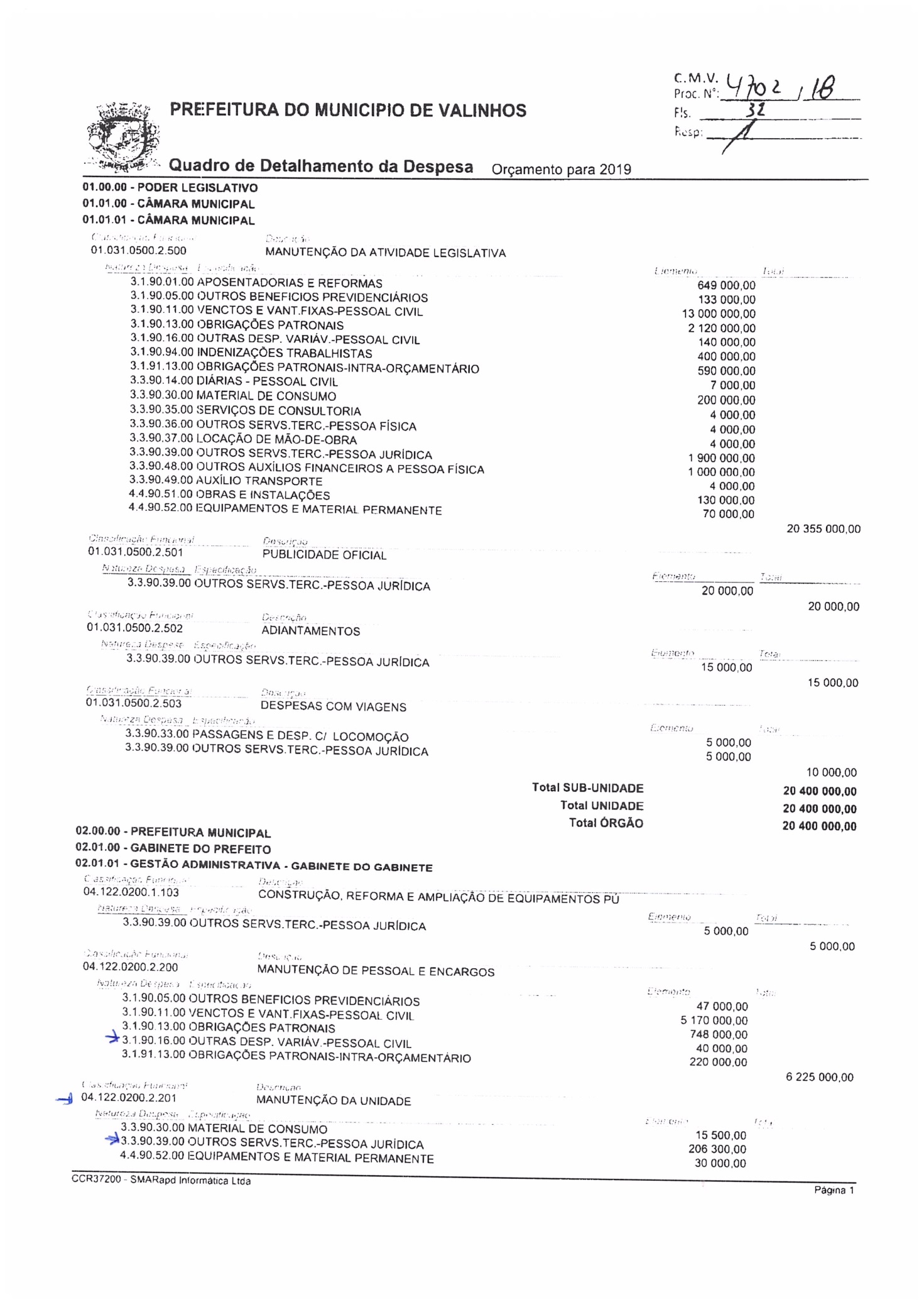 